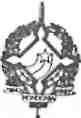 GOVERNO DO ESTADO DE RONDÔNIA GOVERNADORIADECRETO NS 4038 DE  21DE DEZEMBRODEExclui servidores de anexos dos Decretos n9s. 3741 de 12.05.88, 3755 de 14.06.88, 3784 de 14.06.88, 3937, 3938 e 3939 de 24.10.88.O GOVERNADOR DO ESTADO DE RONDÔNIA, no	usodas atribuições que lhe são conferidas pelo artigo 70,inciso	III,
da Constituição Estadual e,Considerando que, em Decretos de nomeação	
alguns servidores foram incluídos em categorias funcionais para as
quais não dispunham da indispensável ou devida escolaridade;Considerando, também, que a Administração publica, pode rever seus atos, desde que neles constate alguma irregularidade;DECRETA:Art. 1- - Ficam excluídos dos anexos dos decretos n. 3937,3938 e 3939, 12.05.88, 3755, de 14.06.88, 3784, 14.06.88, , de 24.10.88, os servidores relacionados     ao presente Decreto.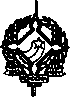 GOVERNO DO ESTADO DE RONDÔNIAGOVERNADORIA^Art. 2S - Este Decreto entra em vigor na data de sua publicação, revogadas as disposições em contrário.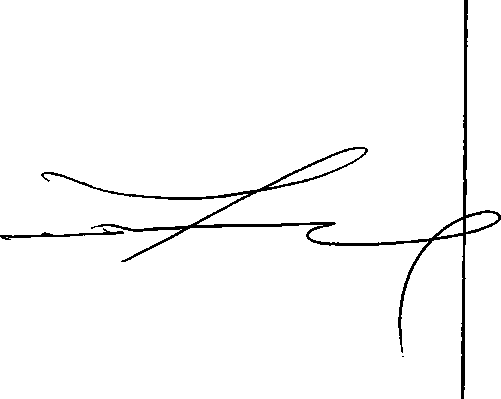 Palácio do Governo do Estado de Rondônia, em 21 de dezembro de 1988, 100s da República.JERONIMO GARÇIA DE SANTANA GovernadorJANILENE VASCONCELOS DE MELO Secretária de Estado da Administração